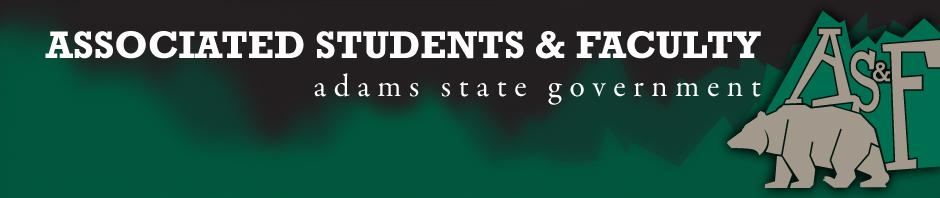 Adams State University Associated Students and Faculty LegislatureBill Number: ASF1617027Club Name: Circle K Author: Jisela Cortez-RuizSponsor: Cody Trujillo (Business Senator)  What: Circle K would like to become an AS&F recognized club. Why: Circle K would like to collaborate with ASU and help make the community better and take part in student government, for funding and support.7948Author Contact Information: cortezruizj@grizzlies.adams.edu Additional Information: Circle K is an organization dedicated to serving the community. They are dedicated to doing volunteer work and helping people in the community and on campus. They are an international organization that is the college branch of Kiwanis.I, Jisela Cortez-Ruiz, present this bill for consideration of and approval by the Associated Students and Faculty Senate, this 10th day of October 2016.Implementation: Upon approval, be it enacted that:The proposed bill become adopted in favor of recognition by the AS&F Senate, and that:Circle K become an AS&F recognized club. VOTE: Yeas_____ Nays______ Abs_______Complete applicable sections:ADOPTED at ______________ meeting of the AS&F Senate on ___________.BILL did not pass at ______________ meeting of the AS&F Senate on ________.BILL will be reconsidered on ___________________.Approved/Disapproved by AS&F President_______________________________